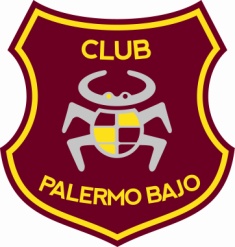 SOLICITUD DE SOCIO Nº FECHA DE INGRESO__/__/____CATEGORIA:										DEPORTE Y CATEGORIAINDIVIDUAL __  GRUPO FAMILIAR: TITULAR __  CONYUGE __  HIJO __	_____________________ (marcar con una X la categoría correspondiente, en caso de grupo familiar llenar uno por cada integrante)APELLIDOS: _______________________  NOMBRES: ____________________________________TIPO Y Nº DE DOCUMENTO ____________________     FECHA DE NACIMIENTO ____/____/____DOMICILIO, CALLE _____________________________________  Nº ________  DPTO _________BARRIO _____________________________  LOCALIDAD ____________________  CP_________TELEFONO ________________________  CELULAR _________________  OTRO _____________MAIL____________________________  COLEGIO _______________  OBRA SOCIAL __________GRUPO SANGUINEO _________  PESO ________  ALTURA ______  ALERGICO A ____________Para menores: Apellido Y Nombre Del Padre _________________________________  DNI ___________________Domicilio, Calle ____________________  Nº _______ Dpto ______  Barrio_____________________  Localidad ________________ Celular ____________  Ocupación ____________________________  Lugar De Trabajo __________________________________________________________________Apellido Y Nombre De  _______________________________  DNI ___________________Domicilio, Calle ____________________  Nº _______ Dpto ______  Barrio_____________________  Localidad ________________ Celular ____________  Ocupación ____________________________  Lugar De Trabajo __________________________________________________________________Forma de pago EFECTIVO/TARJETA Nº ________________________ cod ______Vto___________(tachar lo que no correesponda)Titular de la tarjeta Apellido y nombre_______________DNI Nº________________Autorizo a debitar de mi tarjeta de crédito el importe de las cuotas y/o planes de pago correspondientes a la categoría y deporte que revista el socio. Firma:Por medio de la presente solicito ser admitido como socio del Club Palermo Bajo: Declaro conocer el Estatuto del Club, el que me comprometo a cumplir estrictamente como así también las disposiciones que en uso de sus atribuciones establezca  ME COMPROMETO A ABONAR EN TIEMPO Y FORMA  CORRESPONDIENTE A MI CATEGORIA, CONFORME A LO ESTABLECIDO EN EL ESTATUTO.Firma Del Socio………..………………………………………………….Aclaración……………….……….………… DNI…………….………..…AUTORIZO A MI HIJO A EFECTUAR :Firma Padre, Madre o Tutor Del Socio………………………………….Aclaración…………………………………… DNI ……………….………